v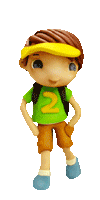 Meno a priezvisko: .....................................................................    Trieda: ...................1. Štyrikrát denne vypiješ 0,25 l mlieka.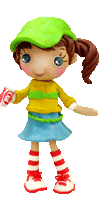 1. Štyrikrát denne vypiješ 0,25 l mlieka.1. Štyrikrát denne vypiješ 0,25 l mlieka.1. Štyrikrát denne vypiješ 0,25 l mlieka.1. Štyrikrát denne vypiješ 0,25 l mlieka.1. Štyrikrát denne vypiješ 0,25 l mlieka.1. Štyrikrát denne vypiješ 0,25 l mlieka.1. Štyrikrát denne vypiješ 0,25 l mlieka.Na koľko dní ti vystačí hektoliter mlieka?Na koľko dní ti vystačí hektoliter mlieka?Na koľko dní ti vystačí hektoliter mlieka?Na koľko dní ti vystačí hektoliter mlieka?Na koľko dní ti vystačí hektoliter mlieka?Na koľko dní ti vystačí hektoliter mlieka?Na koľko dní ti vystačí hektoliter mlieka?Na koľko dní ti vystačí hektoliter mlieka?2. Napíš číslicu, ktorá sa v podieli 2:3 nachádza      na mieste desaťtisícin.2. Napíš číslicu, ktorá sa v podieli 2:3 nachádza      na mieste desaťtisícin.2. Napíš číslicu, ktorá sa v podieli 2:3 nachádza      na mieste desaťtisícin.2. Napíš číslicu, ktorá sa v podieli 2:3 nachádza      na mieste desaťtisícin.2. Napíš číslicu, ktorá sa v podieli 2:3 nachádza      na mieste desaťtisícin.2. Napíš číslicu, ktorá sa v podieli 2:3 nachádza      na mieste desaťtisícin.2. Napíš číslicu, ktorá sa v podieli 2:3 nachádza      na mieste desaťtisícin.2. Napíš číslicu, ktorá sa v podieli 2:3 nachádza      na mieste desaťtisícin.2. Napíš číslicu, ktorá sa v podieli 2:3 nachádza      na mieste desaťtisícin.2. Napíš číslicu, ktorá sa v podieli 2:3 nachádza      na mieste desaťtisícin.3. Urči výsledok  555.666:555.444:444.333:666 =3. Urči výsledok  555.666:555.444:444.333:666 =3. Urči výsledok  555.666:555.444:444.333:666 =3. Urči výsledok  555.666:555.444:444.333:666 =3. Urči výsledok  555.666:555.444:444.333:666 =3. Urči výsledok  555.666:555.444:444.333:666 =4. Napíš číslo, ktoré nasleduje v postupnosti 1, 2, 3, 5, 8, 13, 21, ... 4. Napíš číslo, ktoré nasleduje v postupnosti 1, 2, 3, 5, 8, 13, 21, ... 4. Napíš číslo, ktoré nasleduje v postupnosti 1, 2, 3, 5, 8, 13, 21, ... 4. Napíš číslo, ktoré nasleduje v postupnosti 1, 2, 3, 5, 8, 13, 21, ... 4. Napíš číslo, ktoré nasleduje v postupnosti 1, 2, 3, 5, 8, 13, 21, ... 4. Napíš číslo, ktoré nasleduje v postupnosti 1, 2, 3, 5, 8, 13, 21, ... 4. Napíš číslo, ktoré nasleduje v postupnosti 1, 2, 3, 5, 8, 13, 21, ... 4. Napíš číslo, ktoré nasleduje v postupnosti 1, 2, 3, 5, 8, 13, 21, ... 5. Napíš najväčšie štvorciferné číslo, ktoré je deliteľné 3, 4 a 5      súčasne.5. Napíš najväčšie štvorciferné číslo, ktoré je deliteľné 3, 4 a 5      súčasne.5. Napíš najväčšie štvorciferné číslo, ktoré je deliteľné 3, 4 a 5      súčasne.5. Napíš najväčšie štvorciferné číslo, ktoré je deliteľné 3, 4 a 5      súčasne.5. Napíš najväčšie štvorciferné číslo, ktoré je deliteľné 3, 4 a 5      súčasne.5. Napíš najväčšie štvorciferné číslo, ktoré je deliteľné 3, 4 a 5      súčasne.5. Napíš najväčšie štvorciferné číslo, ktoré je deliteľné 3, 4 a 5      súčasne.5. Napíš najväčšie štvorciferné číslo, ktoré je deliteľné 3, 4 a 5      súčasne.6. O skupine čísel:6. O skupine čísel:6. O skupine čísel:6. O skupine čísel:6. O skupine čísel:6. O skupine čísel:6. O skupine čísel:6. O skupine čísel:1, 2, 3, 4, 5, 6, 10, 12, 15, 20, 30, 601, 2, 3, 4, 5, 6, 10, 12, 15, 20, 30, 601, 2, 3, 4, 5, 6, 10, 12, 15, 20, 30, 601, 2, 3, 4, 5, 6, 10, 12, 15, 20, 30, 601, 2, 3, 4, 5, 6, 10, 12, 15, 20, 30, 601, 2, 3, 4, 5, 6, 10, 12, 15, 20, 30, 601, 2, 3, 4, 5, 6, 10, 12, 15, 20, 30, 601, 2, 3, 4, 5, 6, 10, 12, 15, 20, 30, 60vieme, že sú to všetky delitele nejakého čísla. Napíš ktorého.vieme, že sú to všetky delitele nejakého čísla. Napíš ktorého.vieme, že sú to všetky delitele nejakého čísla. Napíš ktorého.vieme, že sú to všetky delitele nejakého čísla. Napíš ktorého.vieme, že sú to všetky delitele nejakého čísla. Napíš ktorého.vieme, že sú to všetky delitele nejakého čísla. Napíš ktorého.vieme, že sú to všetky delitele nejakého čísla. Napíš ktorého.vieme, že sú to všetky delitele nejakého čísla. Napíš ktorého.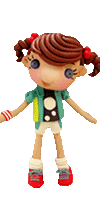 7. Aké číslo treba doplniť do rovnosti:  7. Aké číslo treba doplniť do rovnosti:  7. Aké číslo treba doplniť do rovnosti:  7. Aké číslo treba doplniť do rovnosti:  7. Aké číslo treba doplniť do rovnosti:  7. Aké číslo treba doplniť do rovnosti:  7. Aké číslo treba doplniť do rovnosti:       500.500 = 250.__     500.500 = 250.__     500.500 = 250.__     500.500 = 250.__     500.500 = 250.__     500.500 = 250.__     500.500 = 250.__8. Napíš najväčšie prirodzené číslo, ktoré zaokrúhlené     na stovky dá 8800.8. Napíš najväčšie prirodzené číslo, ktoré zaokrúhlené     na stovky dá 8800.8. Napíš najväčšie prirodzené číslo, ktoré zaokrúhlené     na stovky dá 8800.8. Napíš najväčšie prirodzené číslo, ktoré zaokrúhlené     na stovky dá 8800.8. Napíš najväčšie prirodzené číslo, ktoré zaokrúhlené     na stovky dá 8800.8. Napíš najväčšie prirodzené číslo, ktoré zaokrúhlené     na stovky dá 8800.8. Napíš najväčšie prirodzené číslo, ktoré zaokrúhlené     na stovky dá 8800.8. Napíš najväčšie prirodzené číslo, ktoré zaokrúhlené     na stovky dá 8800.8. Napíš najväčšie prirodzené číslo, ktoré zaokrúhlené     na stovky dá 8800.9. Napíš najmenšie prirodzené číslo, ktoré zaokrúhlené     na stovky dá 8800.9. Napíš najmenšie prirodzené číslo, ktoré zaokrúhlené     na stovky dá 8800.9. Napíš najmenšie prirodzené číslo, ktoré zaokrúhlené     na stovky dá 8800.9. Napíš najmenšie prirodzené číslo, ktoré zaokrúhlené     na stovky dá 8800.9. Napíš najmenšie prirodzené číslo, ktoré zaokrúhlené     na stovky dá 8800.9. Napíš najmenšie prirodzené číslo, ktoré zaokrúhlené     na stovky dá 8800.9. Napíš najmenšie prirodzené číslo, ktoré zaokrúhlené     na stovky dá 8800.9. Napíš najmenšie prirodzené číslo, ktoré zaokrúhlené     na stovky dá 8800.9. Napíš najmenšie prirodzené číslo, ktoré zaokrúhlené     na stovky dá 8800.10. Napíš najväčšie štvorciferné číslo, ktorého ciferný súčet je 10.10. Napíš najväčšie štvorciferné číslo, ktorého ciferný súčet je 10.10. Napíš najväčšie štvorciferné číslo, ktorého ciferný súčet je 10.10. Napíš najväčšie štvorciferné číslo, ktorého ciferný súčet je 10.10. Napíš najväčšie štvorciferné číslo, ktorého ciferný súčet je 10.10. Napíš najväčšie štvorciferné číslo, ktorého ciferný súčet je 10.10. Napíš najväčšie štvorciferné číslo, ktorého ciferný súčet je 10.10. Napíš najväčšie štvorciferné číslo, ktorého ciferný súčet je 10.10. Napíš najväčšie štvorciferné číslo, ktorého ciferný súčet je 10.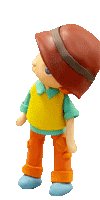 